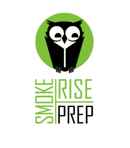 7th grade School Supply ListTo keep at home or in personal cubby:Face mask and shield for each day at school (bring back-up face masks)5+ pieces of poster board (to use throughout the year)1 large multi-subject binder (4+ subjects)1 package dividers with tabsBasic or scientific calculator (personal)4 college rule composition notebooks (needed for Social Studies and ELA)1 engineering composition notebook (graph paper)2 packages loose-leaf notebook paper (college-rule)1 package graph paper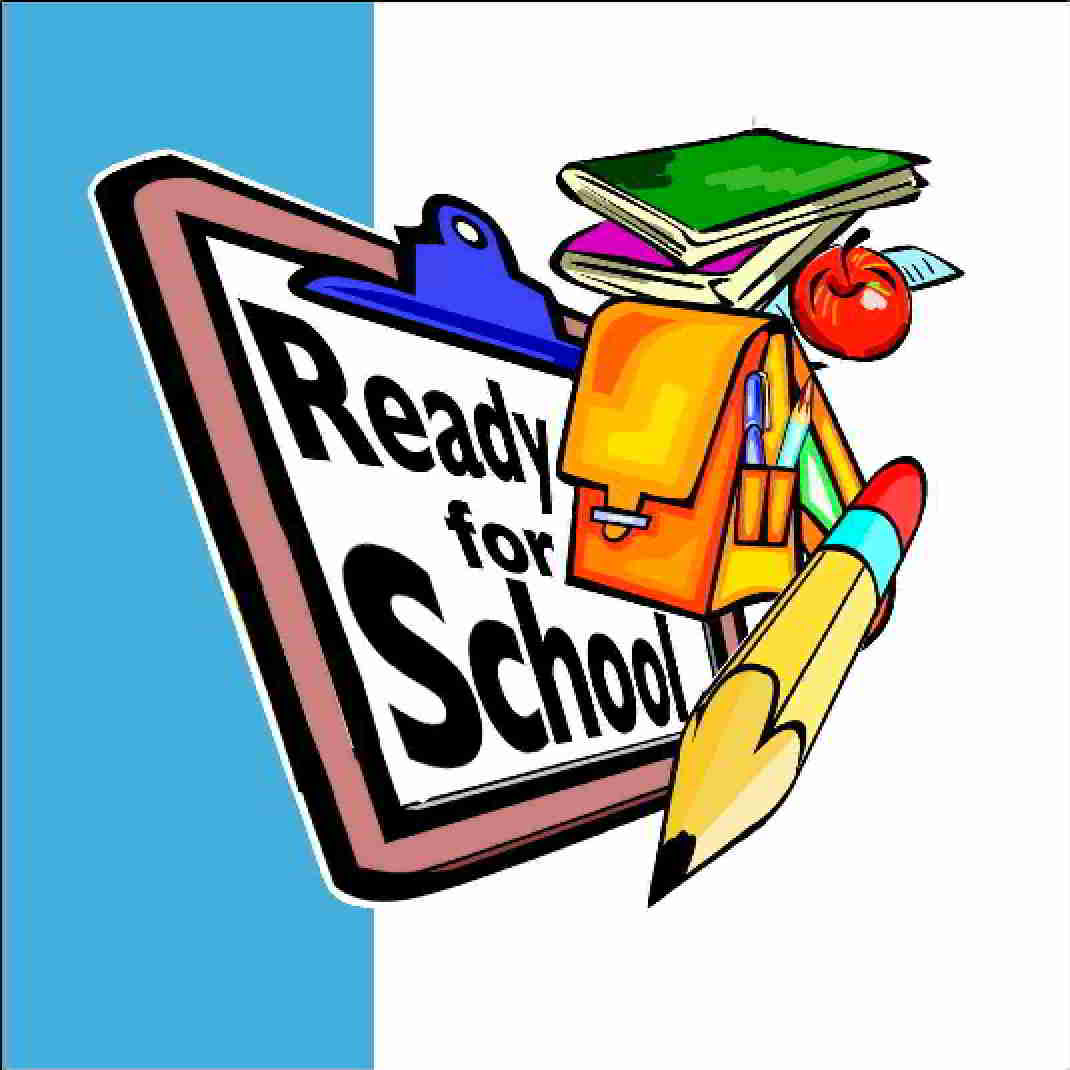 1 package 3x5 index cards1 set earbuds or headphones and wireless mouse1 pencil bag/pouch:Glue stickColored pencils, markers#2 pencilsScissorsHighlightersHandheld pencil sharpenerTo Give to School Collection:2 containers of Clorox wipes2 bottles of spray cleaner with bleach2 bottles of hand sanitizer3 boxes of tissue3 reams of white copy paper1 box Band-Aids (any size) 1 tube Neosporin (or equivalent) 1-2 packs of plastic plates1-2 boxes of plastic forks and spoons